Landesdirektion Sachsen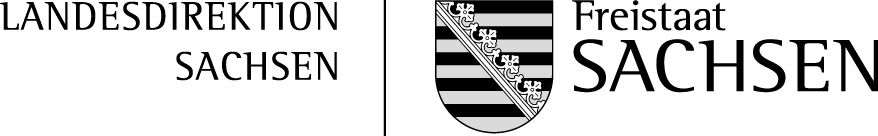 09105 ChemnitzÄnderungsanzeige für das Versandapothekenregister gemäß § 43 Absatz 1 AMG / § 67 Absatz 8 AMGDatum:      		Unterschrift: .......................................Datum der Erteilung der VersandhandelserlaubnisDatum der Erteilung der VersandhandelserlaubnisGemäß § 43 AMG bzw. § 11a ApoGInhaberwechsel?Inhaberwechsel?Ja         Nein Bei einem Inhaberwechsel wird ein ggf. vorhandener vorheriger Registereintrag entfernt.Internethandel über Webshop?Internethandel über Webshop?Ja         Nein Nur mit „Ja“ anzukreuzen, wenn die Apotheke über einen Webshop Humanarzneimittel vertreibt. Sie wird dann in das öffentliche Versandhandels-Register aufgenommen und erhält vom DIMDI das EU-Versandhandelslogo.Apotheken, die „Nein“ ankreuzen, werden in den „internen“ Teil des Registers aufgenommen (Versandhandelserlaubnis). Dieser ist nur Behörden zugänglich.VersandapothekeVersandapothekeFalls der Name der Versandapotheke von der zugehörigen öffentlichen Apotheke mit der Versandhandels-erlaubnis abweicht: Hier alle Namen zugehöriger Versandapotheken angeben(Bsp.: Die „P-Apotheke“ firmiert im Internet als www.internet-apotheke.de. Dann hier „internet-apotheke“ als Namen der Versandapotheke angeben.)Name/nFalls der Name der Versandapotheke von der zugehörigen öffentlichen Apotheke mit der Versandhandels-erlaubnis abweicht: Hier alle Namen zugehöriger Versandapotheken angeben(Bsp.: Die „P-Apotheke“ firmiert im Internet als www.internet-apotheke.de. Dann hier „internet-apotheke“ als Namen der Versandapotheke angeben.)Straße, Hausnr.PLZ, Ort Telefon Fax E-MailDiese Kontaktdaten erscheinen öffentlich im Versandhandels-Register (sofern Internethandel angezeigt wird).Die E-Mail-Adresse darf keinen Personen-Namen enthalten. Sie ist notwendig für den Versand der Bestätigung über den Registereintrag und des EU-Versandhandelslogos an die Versandapotheke. Webseite/n der VersandapothekeAlle hier angegebenen Webseiten werden im Versandhandels-Register veröffentlicht.Hinweis: Das EU-Versandhandelslogo darf nur auf Webseiten platziert werden, die dem DIMDI gemeldet wurden. Diese müssen direkt auf die Apotheke verweisen! Sammeldomains (Webseiten, auf denen erst nach einer Apotheke gesucht werden muss) werden nicht aufgenommen.Zugehörige öffentliche Apotheke mit VersandhandelserlaubnisName
Straße, Hausnr.PLZ, Ort Telefon Fax E-MailZugehörige öffentliche Apotheke mit VersandhandelserlaubnisName
Straße, Hausnr.PLZ, Ort Telefon Fax E-Mail= ehemals PräsenzapothekeAuszufüllen, falls Name oder Anschrift von denen der Versandapotheke abweichen.